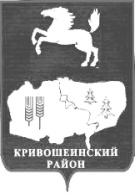 АДМИНИСТРАЦИЯ КРИВОШЕИНСКОГО РАЙОНАПОСТАНОВЛЕНИЕс. КривошеиноТомской области11.02.2016                                                                                                                              № 39Об утверждении Порядка определения базовых нормативов затратна оказание муниципальных услуг и Порядка определения затрат на выполнение работ муниципальными учреждениями культурыКривошеинского районаНа основании постановления Администрации Кривошеинского района от 22.12.2015 № 429 «Об утверждении порядка формирования муниципального задания в отношении муниципальных учреждений и порядка финансового обеспечения выполнения муниципального задания муниципальными учреждениями муниципального образования Кривошеинский район», постановления Администрации Кривошеинского района от 11.12.2015г № 417 «Об утверждении ведомственного перечня муниципальных услуг и работ, оказываемых и выполняемых муниципальными учреждениями культуры Кривошеинского района»,ПОСТАНОВЛЯЮ:	1. Утвердить Порядок определения базовых нормативов затрат на оказание муниципальных услуг и Порядок определения затрат на выполнение работ муниципальными учреждениями культуры Кривошеинского района, согласно приложению к настоящему постановлению (далее - Порядок).	2. Применять Порядок при расчете объема субсидии на финансовое обеспечение выполнения муниципальных заданий учреждений культуры Кривошеинского района, начиная с муниципальных заданий на 2016 год и плановый период 2017 и 2018 годов.3. Настоящее постановление опубликовать в Сборнике нормативных правовых актов Администрации Кривошеинского района и разместить в сети «Интернет» на официальном сайте муниципального образования Кривошеинский район.4. Настоящее постановление вступает в силу с даты его подписания и распространяет свое действие на правоотношения, возникшие с 1 января 2016г.5. Контроль за исполнением настоящего постановления возложить на Первого заместителя Главы Кривошеинского района.Глава Кривошеинского района	С.А. Тайлашев(Глава Администрации)Нестерова Татьяна Ивановна21790Верно:управляющий делами Администрации					М.Ю. КаричеваУправление финансовСальков Ю.Ю.ПрокуратураМБУК «Кривошеинская МЦКС»МБУ "Кривошеинская ЦМБ"                                                                                     Приложениек постановлению Администрации Кривошеинского районаот 11.02.2016 № 39Порядок определения базовых нормативов затрат на оказание муниципальных услуг и Порядок определения затрат на выполнение работ муниципальными учреждениями культуры Кривошеинского районаI. Общие положения	1. Настоящий порядок разработан в соответствии:- с приказом Министерства культуры Российской Федерации от 09.06.2015г. №1762 "Об утверждении общих требований к определению нормативных затрат на оказание государственных (муниципальных) услуг в сфере культуры, кинематографии, архивного дела, применяемых при расчете объема субсидии на финансовое обеспечение выполнения государственного (муниципального) задания на  оказание государственных (муниципальных) услуг (выполнение работ) государственным (муниципальным) учреждением".II. Общие требования при определении нормативных затрат на оказание муниципальных услуг (выполнение работ)	2. Настоящий порядок устанавливает правила определения нормативных затрат на оказание муниципальной услуги в сфере культуры, применяемых при расчете объема субсидии на финансовое обеспечение выполнения муниципального задания на оказание муниципальных услуг (выполнение работ) муниципальным учреждением (далее – нормативные затраты).3. Нормативные затраты на оказание муниципальной услуги определяются:исходя из ведомственного перечня муниципальных услуг и работ, оказываемых и выполняемых муниципальными учреждениями культуры Кривошеинского района, утвержденного постановлением Администрации Кривошеинского района от 11.12.2015 № 417 (далее - ведомственный перечень), информации о единице показателя, характеризующего объем муниципальной услуги, и показателей, отражающих содержание и (или) условия (формы) оказания муниципальной услуги (далее – показатели отраслевой специфики);на основе базового норматива затрат на оказание муниципальной услуги и корректирующих коэффициентов к базовому нормативу затрат на оказание муниципальной услуги на основании пункта 4 статьи 69.2 Бюджетного кодекса Российской Федерации (далее – порядки, принятые на основании пункта 4 статьи 69.2 Бюджетного кодекса Российской Федерации). Нормативные затраты на оказание муниципальной услуги не могут приводить к превышению объема бюджетных ассигнований, предусмотренных законом (решением) о бюджете на очередной финансовый год (очередной финансовый год и плановый период) на финансовое обеспечение выполнения муниципального задания.4. Базовый норматив затрат на оказание муниципальной услуги  состоит из: базового норматива затрат, непосредственно связанных с оказанием муниципальной услуги; базового норматива затрат на общехозяйственные нужды на оказание муниципальной услуги.5. В базовый норматив затрат, непосредственно связанных с оказанием муниципальной услуги  включаются:затраты на оплату труда с начислениями на выплаты по оплате труда работников, непосредственно связанных с оказанием муниципальной услуги, включая страховые взносы в Пенсионный фонд Российской Федерации, Фонд социального страхования Российской Федерации и Федеральный фонд обязательного медицинского страхования, страховые взносы на обязательное социальное страхование от несчастных случаев на производстве и профессиональных заболеваний, в соответствии с трудовым законодательством и иными нормативными правовыми актами, содержащими нормы трудового права (далее – начисления на выплаты по оплате труда);затраты на приобретение материальных запасов и особо ценного движимого имущества, потребляемых (используемых) в процессе оказания муниципальной услуги с учетом срока полезного использования;иные затраты, непосредственно связанные с оказанием муниципальной услуги.6. В базовый норматив затрат на общехозяйственные нужды на оказание муниципальной услуги включаются:затраты на коммунальные услуги;затраты на содержание объектов недвижимого имущества, необходимого для выполнения муниципального задания и для общехозяйственных нужд;затраты на содержание объектов особо ценного движимого имущества, необходимого для выполнения муниципального задания;затраты на приобретение услуг связи;затраты на приобретение транспортных услуг;затраты на оплату труда с начислениями на выплаты по оплате труда работников, которые не принимают непосредственного участия в оказании муниципальной услуги;затраты на прочие общехозяйственные нужды.7. Корректирующие коэффициенты к базовому нормативу затрат на оказание муниципальной услуги, применяемые при расчете нормативных затрат на оказание муниципальной услуги, состоят из:территориального корректирующего коэффициента, включающего территориальный корректирующий коэффициент на оплату труда с начислениями на выплаты по оплате труда и территориальный корректирующий коэффициент на коммунальные услуги и на содержание недвижимого имущества;отраслевого корректирующего коэффициента к базовому нормативу затрат, отражающего отраслевую специфику муниципальной услуги.8. При определении базового норматива затрат рассчитываются затраты, необходимые для оказания муниципальной услуги с соблюдением показателей качества оказания муниципальной услуги, а также показателей отраслевой специфики, отраслевой корректирующий коэффициент при которых принимает значение равное «1».9. При определении базового норматива затрат на оказание муниципальной услуги применяются нормы, выраженные в натуральных показателях (рабочее время работников, материальные запасы, особо ценное движимое имущество, топливо, электроэнергия и другие ресурсы, используемые для оказания муниципальной услуги (далее – нормы, выраженные в натуральных показателях), установленные нормативными правовыми (муниципальными правовыми) актами, а также ГОСТами, СНиПами, СанПиНами, стандартами, порядками и регламентами (паспортами) оказания муниципальной услуги (далее – стандарт оказания услуги).При отсутствии норм, выраженных в натуральных показателях, установленных стандартом оказания услуги, нормы, выраженные в натуральных показателях, определяются на основе анализа и усреднения показателей деятельности муниципального учреждения, которое имеет минимальный объем затрат на оказание единицы муниципальной услуги в сфере культуры при выполнении требований к качеству оказания муниципальной услуги, отраженных в базовом перечне (далее - метод наиболее эффективного учреждения), либо на основе медианного значения по муниципальным учреждениям, оказывающим муниципальную услугу (далее - медианный метод), либо применяется иной метод.Значения норм, выраженных в натуральных показателях, установленных стандартом оказания услуги, либо методом наиболее эффективного учреждения, либо медианным методом, либо иным методом, необходимых для определения базового норматива затрат на оказание муниципальной услуги, определяются по каждой муниципальной услуге с указанием ее наименования и уникального номера реестровой записи из ведомственного перечня. 10. Значения нормативных затрат на оказание муниципальной услуги, значения базового норматива на очередной финансовый год и плановый период утверждаются учреждениями культуры Кривошеинского района  по согласованию с Управлением финансов Администрации Кривошеинского района.11. Значение базового норматива затрат на оказание муниципальной услуги с указанием ее наименования и уникального номера реестровой записи из ведомственного перечня, утверждается общей суммой, в том числе в разрезе:суммы затрат на оплату труда с начислениями на выплаты по оплате труда работников, непосредственно связанных с оказанием муниципальной услуги;суммы затрат на коммунальные услуги и на содержание объектов недвижимого имущества, необходимого для выполнения муниципального задания.III. Порядок расчета нормативных затрат на оказание муниципальной услуги , применяемых при расчете объема финансового обеспечения выполнения  муниципального задания12. Нормативные затраты на оказание i-ой муниципальной услуги  () (далее – i-ая муниципальная услуга) рассчитываются по следующей формуле: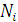 (1) , где: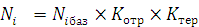 – базовый норматив затрат на оказание i-ой муниципальной услуги;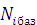 – отраслевой корректирующий коэффициент;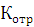  – территориальный корректирующий коэффициент.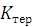 13. Базовый норматив затрат на оказание i-ой муниципальной услуги)рассчитывается по следующей формуле: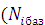 (2) , где: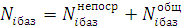  – базовый норматив затрат, непосредственно связанных с оказанием i-ой муниципальной услуги;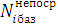  – базовый норматив затрат на общехозяйственные нужды на оказание i­ой муниципальной услуги.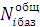 14. Базовый норматив затрат, непосредственно связанных с оказанием i-ой муниципальной услуги, рассчитывается по следующей формуле:(3) , где: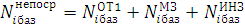  – затраты на оплату труда с начислениями на выплаты по оплате труда работников, непосредственно связанных с оказанием i-ой муниципальной услуги;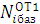  – затраты на приобретение материальных запасов и особо ценного движимого имущества, потребляемых (используемых) в процессе оказания i-ой муниципальной услуги с учетом срока полезного использования;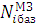  – иные затраты, непосредственно связанные с оказанием i-ой муниципальной услуги.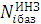 15. Затраты на оплату труда с начислениями на выплаты по оплате труда работников, непосредственно связанных с оказанием i-ой муниципальной услуги (), рассчитываются по следующей формуле: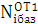 (4) , где: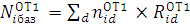  – значение натуральной нормы рабочего времени, затрачиваемого d-ым работником, непосредственно связанным с оказанием i-ой муниципальной услуги, на оказание i-ой муниципальной услуги;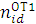  – размер повременной (часовой, дневной, месячной, годовой) оплаты труда (с учетом окладов (должностных окладов), ставок заработной платы, выплат компенсационного и стимулирующего характера) с начислениями на выплаты по оплате труда d-ого работника, непосредственно связанного с оказанием i-ой муниципальной услуги.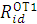 Размер повременной (часовой, дневной, месячной, годовой) оплаты труда с начислениями на выплаты по оплате труда d-ого работника, непосредственно связанного с оказанием i-ой муниципальной услуги, определяется исходя из годового фонда оплаты труда и годового фонда рабочего времени указанного работника с учетом применяемого при обосновании бюджетных ассигнований на очередной финансовый год и плановый период темпа роста номинальной начисленной среднемесячной заработной платы на одного работника в соответствующем финансовом году, определяемого в соответствии с прогнозом социально-экономического развития, разрабатываемым согласно статье 173 Бюджетного кодекса Российской Федерации.Годовой фонд оплаты труда и годовой фонд рабочего времени d-ого работника, непосредственно связанного с оказанием i-ой муниципальной услуги, определяются в соответствии со значениями натуральных норм, применяемых согласно положениям пункта 9 настоящего Порядка.16. Затраты на приобретение материальных запасов и особо ценного движимого имущества, потребляемых (используемых) в процессе оказания i-ой муниципальной услуги с учетом срока полезного использования, в соответствии со значениями натуральных норм, определенных согласно пункту 9 настоящего Порядка, рассчитываются по следующей формуле:(5) , где: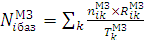  – значение натуральной нормы k-ого вида материального запаса/особо ценного движимого имущества, непосредственно используемого в процессе оказания i-ой муниципальной услуги;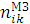  – стоимость k-ого вида материального запаса/особо ценного движимого имущества, непосредственно используемого в процессе оказания i-ой государственной услуги в соответствующем финансовом году;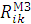  – срок полезного использования k-ого вида материального запаса/особо ценного движимого имущества.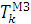 Стоимость k-ого вида материального запаса/особо ценного движимого имущества, непосредственно используемого в процессе оказания i-ой муниципальной услуги, определяется в соответствии с положениями пункта 26 настоящего Порядка.17. Иные затраты, непосредственно связанные с оказанием i-ой муниципальной услуги, в соответствии со значениями натуральных норм, определенных согласно пункту 9 настоящего Порядка, рассчитываются по следующей формуле:(6) , где: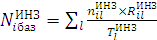 – значение натуральной нормы l-ого вида, непосредственно используемой в процессе оказания i-ой муниципальной услуги и не учтенной в затратах на оплату труда с начислениями на выплаты по оплате труда работников, непосредственно связанных с оказанием i-ой муниципальной услуги, и затратах на приобретение материальных запасов и особо ценного движимого имущества, потребляемых (используемых) в процессе оказания i-ой муниципальной услуги с учетом срока полезного использования (далее – иная натуральная норма, непосредственно используемая в процессе оказания i-ой муниципальной услуги);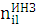  – стоимость l-ой иной натуральной нормы, непосредственно используемой в процессе оказания i-ой муниципальной услуги в соответствующем финансовом году;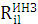  – срок полезного использования l-ой иной натуральной нормы, непосредственно используемой в процессе оказания i-ой муниципальной услуги.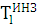 Стоимость l-ой иной натуральной нормы, непосредственно используемой в процессе оказания i-ой муниципальной услуги, определяется в соответствии с положениями пункта 26 настоящего Порядка.18. Базовый норматив затрат на общехозяйственные нужды на оказание i-ой муниципальной услуги () рассчитывается по следующей формуле: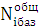 (7) , где: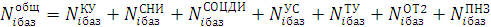  – затраты на коммунальные услуги для i-ой муниципальной услуги;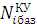  – затраты на содержание объектов недвижимого имущества, необходимого для выполнения муниципального задания;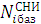  – затраты на содержание объектов особо ценного движимого имущества, необходимого для выполнения муниципального задания;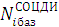  – затраты на приобретение услуг связи для i-ой муниципальной услуги;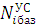  – затраты на приобретение транспортных услуг для i-ой муниципальной услуги;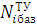  – затраты на оплату труда с начислениями на выплаты по оплате труда работников, которые не принимают непосредственного участия в оказании i-ой муниципальной услуги;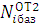  – затраты на прочие общехозяйственные нужды на оказание i-ой муниципальной услуги.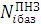 Стоимость (цена, тариф) работ/услуг, учитываемых при определении базового норматива затрат на общехозяйственные нужды на оказание i-ой муниципальной услуги (), определяется в соответствии с положениями пункта 26 настоящего Порядка.19. Затраты на коммунальные услуги для i-ой муниципальной услуги рассчитываются по следующей формуле:(8) , где: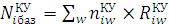  – значение натуральной нормы потребления (расхода) w-ой коммунальной услуги, учитываемая при расчете базового норматива затрат на общехозяйственные нужды на оказание i-ой муниципальной услуги (далее – натуральная норма потребления (расхода) коммунальной услуги);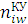  – стоимость (цена, тариф) w-ой коммунальной услуги, учитываемой при расчете базового норматива затрат на общехозяйственные нужды на оказание i-ой муниципальной услуги в соответствующем финансовом году.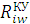 Стоимость (цена, тариф) w-ой коммунальной услуги, учитываемой при расчете базового норматива затрат на общехозяйственные нужды на оказание i-ой муниципальной услуги, определяется в соответствии с положениями пункта 26 настоящего Порядка.В составе затрат на коммунальные услуги для i-ой муниципальной услуги учитываются следующие натуральные нормы потребления (расхода) коммунальных услуг, определенные согласно пункту 9 настоящего Порядка, в том числе:-  газа и иного вида топлива;-  электроэнергии;-  теплоэнергии на отопление зданий, помещений и сооружений;-  горячей воды;-  холодного водоснабжения;-  водоотведения;-  других видов коммунальных услуг.В случае заключения энергосервисного договора (контракта) дополнительно к указанным затратам включаются нормативные затраты на оплату исполнения энергосервисного договора (контракта), на величину которых снижаются нормативные затраты по видам энергетических ресурсов.Нормативные затраты на оплату исполнения энергосервисного договора (контракта) рассчитываются как процент от достигнутого размера экономии соответствующих расходов учреждения, определенный условиями энергосервисного договора (контракта).20. Затраты на содержание объектов недвижимого имущества, необходимого для выполнения муниципального задания рассчитываются по формуле:(9) , где: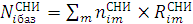  – значение натуральной нормы потребления m-ого вида работ/услуг по содержанию объектов недвижимого имущества, учитываемая при расчете базового норматива затрат на общехозяйственные нужды на оказание i-ой муниципальной услуги (далее – натуральная норма потребления вида работ/услуг по содержанию объектов недвижимого имущества);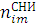  – стоимость (цена, тариф) m-ого вида работ/услуг по содержанию объектов недвижимого имущества, учитываемого при расчете базового норматива затрат на общехозяйственные нужды на оказание i-ой муниципальной услуги в соответствующем финансовом году.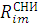 Стоимость (цена, тариф) m-ого вида работ/услуг по содержанию объектов недвижимого имущества, учитываемого при расчете базового норматива затрат на общехозяйственные нужды на оказание i-ой муниципальной услуги, определяется в соответствии с положениями пункта 26 настоящего Порядка.В составе затрат на содержание объектов недвижимого имущества, необходимого для выполнения муниципального задания, учитываются следующие натуральные нормы потребления вида работ/услуг по содержанию объектов недвижимого имущества в соответствии со значениями натуральных норм, определенных согласно пункту 9 настоящего Порядка, в том числе:-  на техническое обслуживание и регламентно-профилактический ремонт систем охранно-тревожной сигнализации;-  на проведение текущего ремонта;-  на содержание прилегающей территории;-  на обслуживание и уборку помещения;-  на вывоз твердых бытовых отходов;-  на техническое обслуживание и регламентно-профилактический ремонт отопительной системы, в том числе на подготовку отопительной системы к зимнему сезону, индивидуального теплового пункта;-  на техническое обслуживание и регламентно-профилактический ремонт электрооборудования (электроподстанций, трансформаторных подстанций, электрощитовых) административного здания (помещения);-  на другие виды работ/услуг по содержанию объектов недвижимого имущества.21. Затраты на содержание объектов особо ценного движимого имущества, необходимого для выполнения муниципального задания, рассчитываются по формуле:(10)  , где: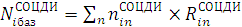  – значение натуральной нормы потребления n-ого вида работ/услуг по содержанию объектов особо ценного движимого имущества, учитываемая при расчете базового норматива затрат на общехозяйственные нужды на оказание i-ой муниципальной услуги (далее – натуральная норма потребления вида работ/услуг по содержанию объектов особо ценного движимого имущества);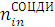  – стоимость (цена, тариф) n-ого вида работ/услуг по содержанию объектов особо ценного движимого имущества, учитываемого при расчете базового норматива затрат на общехозяйственные нужды на оказание i-ой муниципальной услуги в соответствующем финансовом году.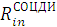 Стоимость (цена, тариф) n-ого вида работ/услуг по содержанию объектов особо ценного движимого имущества, учитываемого при расчете базового норматива затрат на общехозяйственные нужды на оказание i-ой муниципальной услуги, определяется в соответствии с положениями пункта 26 настоящего Порядка.В составе затрат на содержание объектов особо ценного движимого имущества, необходимого для выполнения государственного задания учитываются следующие натуральные нормы потребления вида работ/услуг по содержанию объектов особо ценного движимого имущества в соответствии со значениями натуральных норм, определенных согласно пункту 9 настоящего Порядка, в том числе:-  на техническое обслуживание и ремонт транспортных средств;-  на техническое обслуживание и регламентно-профилактический ремонт дизельных генераторных установок;-  на техническое обслуживание и регламентно-профилактический ремонт системы газового пожаротушения и систем пожарной сигнализации;-  на техническое обслуживание и регламентно-профилактический ремонт систем кондиционирования и вентиляции;-  на техническое обслуживание и регламентно-профилактический ремонт систем контроля и управления доступом;-  на техническое обслуживание и регламентно-профилактический ремонт систем видеонаблюдения;-  на другие виды работ/услуг по содержанию объектов особо ценного движимого имущества.22. Затраты на приобретение услуг связи для i-ой муниципальной услуги рассчитываются по следующей формуле:(11) , где: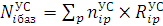  – значение натуральной нормы потребления p-ой услуги связи, учитываемая при расчете базового норматива затрат на общехозяйственные нужды на оказание i-ой муниципальной услуги (далее – натуральная норма потребления услуги связи);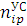  – стоимость (цена, тариф) p-ой услуги связи, учитываемой при расчете базового норматива затрат на общехозяйственные нужды на оказание i-ой муниципальной услуги в соответствующем финансовом году.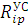 Стоимость (цена, тариф) p-ой услуги связи, учитываемой при расчете базового норматива затрат на общехозяйственные нужды на оказание i-ой муниципальной услуги, определяется в соответствии с положениями пункта 26 настоящего Порядка.В составе затрат на приобретение услуг связи для i-ой муниципальной услуги учитываются следующие натуральные нормы потребления услуг связи в соответствии со значениями натуральных норм, определенных согласно пункту 9 настоящего, в том числе:-  стационарной связи;-  сотовой связи;-  подключения к сети Интернет для планшетного компьютера;-  подключения к сети Интернет для стационарного компьютера;-  иных услуг связи.23. Затраты на приобретение транспортных услуг для i-ой муниципальной услуги рассчитываются по следующей формуле:(12) , где: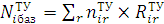  – значение натуральной нормы потребления r-ой транспортной услуги, учитываемая при расчете базового норматива затрат на общехозяйственные нужды на оказание i-ой муниципальной услуги (далее – натуральная норма потребления транспортной услуги);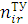  – стоимость (цена, тариф) r-ой транспортной услуги, учитываемой при расчете базового норматива затрат на общехозяйственные нужды на оказание i-ой муниципальной услуги в соответствующем финансовом году.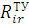 Стоимость (цена, тариф) r-ой транспортной услуги, учитываемой при расчете базового норматива затрат на общехозяйственные нужды на оказание i-ой муниципальной услуги, определяется в соответствии с положениями пункта 26 настоящего Порядка.В составе затрат на приобретение транспортных услуг для i-ой государственной услуги учитываются следующие натуральные нормы потребления транспортных услуг в соответствии со значениями натуральных норм, определенных согласно пункту 9 настоящего Порядка в том числе:-  доставки грузов;-  найма транспортных средств;-  иных транспортных услуг.24. Затраты на оплату труда с начислениями на выплаты по оплате труда работников, которые не принимают непосредственного участия в оказании i-ой муниципальной услуги, рассчитываются одним из следующих вариантов.а) При первом варианте применяется формула:(13) , где: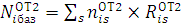 – значение натуральной нормы рабочего времениs-ого работника, который не принимает непосредственного участия в оказании муниципальной услуги, учитываемая при расчете базового норматива затрат на общехозяйственные нужды на оказание i-ой муниципальной услуги;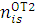  – размер повременной (часовой, дневной, месячной, годовой) оплаты труда (с учетом окладов (должностных окладов), ставок заработной платы, выплат компенсационного и стимулирующего характера)с начислениями на выплаты по оплате трудаs-ого работника, который не принимает непосредственного участия в оказании i-ой муниципальной услуги.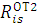 Размер повременной (часовой, дневной, месячной, годовой) оплаты труда с начислениями на выплаты по оплате труда s-ого работника, который не принимает непосредственного участия в оказании i-ой муниципальной услуги, определяется исходя из годового фонда оплаты труда и годового фонда рабочего времени указанного работника с учетом применяемого при обосновании бюджетных ассигнований на очередной финансовый год и плановый период темпа роста номинальной начисленной среднемесячной заработной платы на одного работника в соответствующем финансовом году, определяемого в соответствии с прогнозом социально-экономического развития, разрабатываемым согласно статье 173 Бюджетного кодекса Российской Федерации.Годовой фонд оплаты труда и годовой фонд рабочего времени s-ого работника, который не принимает непосредственного участия в оказании муниципальной услуги, определяются в соответствии со значениями натуральных норм, применяемых согласно пункту 9 настоящего Порядка.Отношение затрат на оплату труда с учетом начислений на выплаты по оплате труда работников, которые не принимают непосредственного участия в оказании i-ой муниципальной услуги, к затратам на оплату труда с начислениями на выплаты по оплате труда работников, непосредственно связанных с оказанием i­ой муниципальной услуги, не должно превышать показатели, установленные законодательством Российской Федерации.б) При втором варианте применяется формула:(14) , где: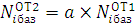  – затраты на оплату труда с начислениями на выплаты по оплате труда работников, непосредственно связанных с оказанием i-ой муниципальной услуги;– установленная в соответствии с законодательством Российской Федерации предельная доля оплаты труда, определяемая как отношение затрат на оплату труда с начислениями на выплаты по оплате труда работников, которые не принимают непосредственного участия в оказании i-ой муниципальной услуги, к затратам на оплату труда с начислениями на выплаты по оплате труда работников, непосредственно связанных с оказанием i-ой муниципальной услуги.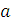 25. Затраты на приобретение прочих работ и услуг на оказание i-ой муниципальной услуги в соответствии со значениями натуральных норм, определенных пункту 9 настоящего Порядка, рассчитываются по формуле:(15) , где: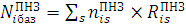  – значение натуральной нормы потребления s-ой прочей работы или услуги, учитываемая при расчете базового норматива затрат на общехозяйственные нужды на оказание i-ой муниципальной услуги;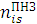  – стоимость (цена, тариф) s-ой прочей работы или услуги, учитываемой при расчете базового норматива затрат на общехозяйственные нужды на оказание i­ой муниципальной услуги в соответствующем финансовом году.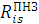 Стоимость (цена, тариф) s-ой прочей работы или услуги, учитываемой при расчете базового норматива затрат на общехозяйственные нужды на оказание i-ой муниципальной услуги, определяется в соответствии с положениями пункта 26 настоящего Порядка.26. Стоимость (цена, тариф) материальных запасов, особо ценного движимого имущества, работ и услуг, учитываемых при определении базового норматива затрат на оказание i-ой муниципальной услуги, определяется на основании информации о рыночных ценах (тарифах) на идентичные планируемым к приобретению материальные запасы, объекты особо ценного движимого имущества, работы и услуги, а при их отсутствии – на однородные материальные запасы, объекты особо ценного движимого имущества, работы и услуги, с учетом прогнозного индекса потребительских цен на конец соответствующего финансового года, определяемого в соответствии с прогнозом социально-экономического развития Российской Федерации, разрабатываемым согласно статье 173 Бюджетного кодекса Российской Федерации, при обосновании бюджетных ассигнований на очередной финансовый год и плановый период.Определение значения идентичности и однородности материальных запасов, объектов особо ценного движимого имущества, работ и услуг, получение информации о рыночных ценах (тарифах) осуществляется в порядке, установленном законодательством о контрактной системе Российской Федерации в сфере закупок товаров, работ, услуг для обеспечения государственных и муниципальных нужд.27. Отраслевой корректирующий коэффициент () рассчитывается к базовому нормативу затрат на оказание i-ой муниципальной услуги, исходя из соответствующих показателей отраслевой специфики.28. Территориальный корректирующий коэффициент устанавливается к базовому нормативу затрат на оказание i-ой муниципальной услуги, скорректированному на отраслевой коэффициент, и рассчитывается по формуле:	(16) , где: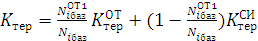  – территориальный корректирующий коэффициент на оплату труда с начислениями на выплаты по оплате труда;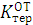  –территориальный корректирующий коэффициент на коммунальные услуги и на содержание недвижимого имущества.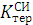 29. Территориальный корректирующий коэффициент на оплату труда с начислениями на выплаты по оплате труда () рассчитывается как соотношение между среднемесячной начисленной заработной платой в целом по экономике по субъекту Российской Федерации (федеральному округу, муниципальному образованию), на территории которого оказывается услуга, и среднемесячной начисленной заработной платой в целом по экономике по субъекту Российской Федерации (федеральному округу, муниципальному образованию), данные по которому использовались для определения базового норматива затрат на оказаниеi­ой муниципальной услуги.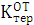 30. Территориальный корректирующий коэффициент на коммунальные услуги и на содержание недвижимого имущества () рассчитывается как соотношение между суммой затрат на коммунальные услуги и на содержание объектов недвижимого имущества, необходимого для выполнения муниципального задания, определяемыми в соответствии с натуральными нормами, ценами и тарифами на данные услуги муниципального образования, на территории которого оказывается услуга, и суммой затрат на коммунальные услуги  и на содержание объектов недвижимого имущества, необходимого для выполнения муниципального задания , в муниципальном образовании, данные по которому использовались для определения базового норматива затрат на оказание i-ой муниципальной услуги.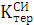 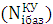 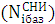 Приложение к Порядку определения базовых нормативов затрат на оказание муниципальных услуг и Порядку определения затрат на выполнение работ муниципальными учреждениями культуры Кривошеинского районаЗначения натуральных норм, необходимых для определения базовых нормативов затрат на оказание муниципальных услуг в сфере культуры*  -  в графе 1 «Наименование муниципальной услуги» указывается наименование муниципальной услуги в сфере, к которой относится учреждение.**  -  в графе 2 «Уникальный номер реестровой записи» указывается уникальный номер реестровой записи государственной услуги для которой рассчитывался базовый норматив затрат, в соответствии с ведомственным перечнем муниципальных услуг и работ.***  -  в графе 3 «Наименование натуральной нормы» указывается наименование натуральной нормы, используемой для оказания муниципальной услуги (рабочее время работников, материальные запасы, особо ценное движимое имущество, топливо, электроэнергия и другие ресурсы, используемые для оказания муниципальной услуги.***  -  в графе 4 «Единица измерения натуральной нормы» указывается единица, используемая для измерения натуральной нормы (единицы, штуки, Гкал, кВт-ч., куб. м, кв. м, комплекты, штатные единицы, часы и другие единицы измерения).*****  -  в графе 5 «Значение натуральной нормы» указываются значения натуральных норм, установленных стандартами оказания услуги (в случае их отсутствия указываются значения натуральных норм, определенные для муниципальной услуги по методу наиболее эффективного учреждения, либо по медианному методу).******  -  в графе 6 «Примечание» в обязательном порядке указывается источник значения натуральной нормы (нормативный правовой акт (вид, дата, номер), утверждающий стандарт оказания услуги, а при его отсутствии слова «Метод наиболее эффективного учреждения» либо слова «Медианный метод»).Наименование муниципальной услуги*Уникальный номер реестровой записи**Наименование натуральной нормы***Единица измерения  натуральной нормы****Значение натуральной нормы*****Примечание******1234561. Натуральные нормы, непосредственно связанные с оказанием муниципальной услуги1. Натуральные нормы, непосредственно связанные с оказанием муниципальной услуги1. Натуральные нормы, непосредственно связанные с оказанием муниципальной услуги1. Натуральные нормы, непосредственно связанные с оказанием муниципальной услуги1.1. Работники, непосредственно связанные с оказанием муниципальной услуги1.1. Работники, непосредственно связанные с оказанием муниципальной услуги1.1. Работники, непосредственно связанные с оказанием муниципальной услуги1.1. Работники, непосредственно связанные с оказанием муниципальной услуги1.2. Материальные запасы и особо ценное движимое имущество, потребляемые (используемые) в процессе оказания муниципальной услуги1.2. Материальные запасы и особо ценное движимое имущество, потребляемые (используемые) в процессе оказания муниципальной услуги1.2. Материальные запасы и особо ценное движимое имущество, потребляемые (используемые) в процессе оказания муниципальной услуги1.2. Материальные запасы и особо ценное движимое имущество, потребляемые (используемые) в процессе оказания муниципальной услуги1.3. Иные натуральные нормы, непосредственно используемые в процессе оказания муниципальной услуги1.3. Иные натуральные нормы, непосредственно используемые в процессе оказания муниципальной услуги1.3. Иные натуральные нормы, непосредственно используемые в процессе оказания муниципальной услуги1.3. Иные натуральные нормы, непосредственно используемые в процессе оказания муниципальной услуги2. Натуральные нормы на общехозяйственные нужды2. Натуральные нормы на общехозяйственные нужды2. Натуральные нормы на общехозяйственные нужды2. Натуральные нормы на общехозяйственные нужды2.1. Коммунальные услуги2.1. Коммунальные услуги2.1. Коммунальные услуги2.1. Коммунальные услуги2.2. Содержание объектов недвижимого имущества, необходимого для выполнения муниципального задания2.2. Содержание объектов недвижимого имущества, необходимого для выполнения муниципального задания2.2. Содержание объектов недвижимого имущества, необходимого для выполнения муниципального задания2.2. Содержание объектов недвижимого имущества, необходимого для выполнения муниципального задания2.3. Содержание объектов особо ценного движимого имущества, необходимого для выполнения муниципального задания2.3. Содержание объектов особо ценного движимого имущества, необходимого для выполнения муниципального задания2.3. Содержание объектов особо ценного движимого имущества, необходимого для выполнения муниципального задания2.3. Содержание объектов особо ценного движимого имущества, необходимого для выполнения муниципального задания2.4. Услуги связи2.4. Услуги связи2.4. Услуги связи2.4. Услуги связи2.5. Транспортные услуги2.5. Транспортные услуги2.5. Транспортные услуги2.5. Транспортные услуги2.6. Работники, которые не принимают непосредственного участия в оказании муниципальной услуги2.6. Работники, которые не принимают непосредственного участия в оказании муниципальной услуги2.6. Работники, которые не принимают непосредственного участия в оказании муниципальной услуги2.6. Работники, которые не принимают непосредственного участия в оказании муниципальной услуги2.7. Прочие общехозяйственные нужды2.7. Прочие общехозяйственные нужды2.7. Прочие общехозяйственные нужды2.7. Прочие общехозяйственные нужды